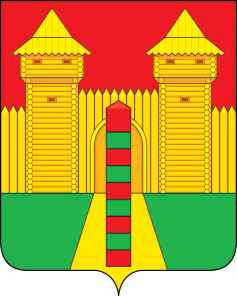 АДМИНИСТРАЦИЯ  МУНИЦИПАЛЬНОГО  ОБРАЗОВАНИЯ «ШУМЯЧСКИЙ   РАЙОН» СМОЛЕНСКОЙ  ОБЛАСТИПОСТАНОВЛЕНИЕот 23.06.2023г. № 277        п. ШумячиО внесении изменений в Устав муниципального унитарного предприятия «Шумячское производственное объединение жилищно-коммунального хозяйства» Шумячского городского поселения В соответствии с Федеральным законом от 14.11.2002 г. № 161 - ФЗ «О государственных и муниципальных унитарных предприятиях», Уставом Шумячского городского поселения, Администрация муниципального образования «Шумячский район» Смоленской области    	П О С Т А Н О В Л Я Е Т:1. Утвердить прилагаемые изменения, вносимые в Устав муниципального унитарного предприятия «Шумячское производственное объединение жилищно-коммунального хозяйства» Шумячского городского поселения, утвержденный постановлением Главы муниципального образования Шумячское городское поселение от 30.10.2007 № 40 (в редакции постановления Главы муниципального образования Шумячское городское поселение от 10.04.2009 № 34, постановления Администрации Шумячского городского поселения от 19.10.2010 № 68).2. Директору муниципального унитарного предприятия «Шумячское производственное объединение жилищно-коммунального хозяйства» Шумячского городского поселения А.М. Сапегину провести необходимые действия, связанные с государственной регистрацией изменений в Устав муниципального унитарного предприятия «Шумячское производственное объединение жилищно-коммунального хозяйства» Шумячского городского поселения.3. Настоящее постановление вступает в силу со дня его подписания.Глава муниципального образования«Шумячский район» Смоленской области                                             А.Н. ВасильевИзменения, вносимые в Устав муниципального унитарного предприятия«Шумячское производственное объединение жилищно-коммунального хозяйства» Шумячского городского поселения1. Пункт 1.2 дополнить абзацем следующего содержания:«В соответствии с постановлением Администрации муниципального образования «Шумячский район» Смоленской области от 29.05.2023 г. № 212 «О реорганизации муниципального унитарного предприятия «Шумячское производственное объединение жилищно-коммунального хозяйства» Шумячского городского поселения в форме присоединения к нему Шумячского поселенческого муниципального унитарного предприятия «Информационно – расчетный центр», муниципальное унитарное предприятие «Шумячское производственное объединение жилищно-коммунального хозяйства» Шумячского городского поселения является правопреемником всех прав и обязанностей Шумячского поселенческого муниципального унитарного предприятия «Информационно-расчетный центр».   УТВЕРЖДЕНЫпостановлением Администрации  муниципального образования «Шумячский район» Смоленской  области   от 23.06.2023 года № 277